Language Arts 9—Course Outline      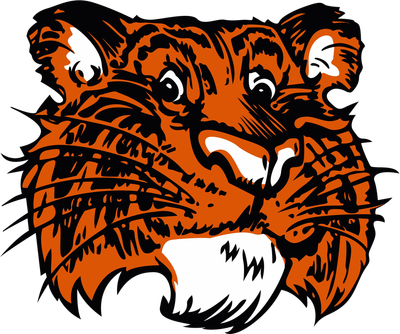 Browerville High School—Mrs. Stephanie Eckel					                           Email: seckel@browerville.k12.mn.us	 Phone: 320-594-2272 ext 159Office hours: 11:10-12:00 or by appointmentCOURSE DESCRIPTION—In this course students will continue to improve their writing through the use of spelling & writing assignments. William Shakespeare and his play Romeo & Juliet will be read aloud and discussed. Persuasive techniques will be studied and identified through advertisements. Mythology and its impact on literature today will be identified through close reading and studying of the 12 key gods/goddess of mythology. Additional reading comprehension will be gained though assigned Read Theories and the novel Of Mice and Men. Public Speaking skills will be utilized through a demonstration speech.  CLASS OBJECTIVES—To become more proficient readers, writers and speakers.  To familiarize ourselves with well-known writers and their works.  To improve our reading comprehension. To continue to improve grammar proficiency to become more skillful writers and speakers.  To engage in active communication, both written and spoken.MAJOR UNITS—Vocabulary/Spelling ReadingRead TheoryIndependent Reading BookRomeo and JulietMythologyOf Mice and MenLiterature CirclesGrammarPersuasive TechniquesAdvertisingSpeech CommunicationDemonstration SpeechesThis class is both a reading and writing class. You are expected to bring your class materials and independent reading book with you to class every day. When you have an assignment, I expect you to be working and not visiting or wasting time.We will have vocabulary/spelling tests weekly. You will be provided with the year’s lists. Vocabulary practice will be done on Thursday with the spelling test on Friday. Assignments must be turned in on time if you want full credit for your work; this includes any assignment that was due the day/days you were gone, if it had been previously assigned. For credit, all assignments must be completed prior to taking the test. Late work will receive one grade lower for each day that it has not been turned in. Five class days is the maximum for any credit, after which the MI cannot be changed. Any assignment, in which the answers are discussed in class, will not be accepted late. It is your responsibility to see that missing assignments are completed. An MI will be entered in the gradebook, for any missing work. CLASS PARTICIPATION—Your contribution in class is essential to your learning, for this reason attendance and class participation are of great importance. You will be given points for your daily attendance/participation. If you choose to act inappropriately, these points will be taken from you. If you are absent, you will not receive these points. CHROMEBOOKS—All information regarding Chromebook usage, care and expectations will be followed according to the handbook. You will need to supply your own ear buds. CLASSROOM PERSONAL ELECTRONIC DEVICE POLICY—Your cell phones and other personal devices should be kept in your locker. They will not be allowed in the classroom. If I see them out in the classroom, they will be taken until the end of the hour. Continued offences and it will be returned at the end of the school day. If it continues to be an issue, your device will be brought to the office. Further consequences are in the student handbook. EXTRA CREDIT—Extra credit is very limited. However, your extra credit will only count if every assignment has been turned in. You may use enough extra credit to raise your grade one increment (i.e. B+ to A-).  Any unused points may be carried over to the next qtr. but they may not be used in place of assignment points, they are only extra credit!BRING TO CLASS—Textbook/class materialsNotebookChromebookEar buds/headphonesA folder in which to keep class handouts and worksheetsPencil and pen, blue or black.  A novel for independent reading-You are encouraged to keep a book in the book bin so that you have it each day. Mondays will be reading days.                                                                GRADING SCALE	99-100 A+	77 – 79 C+	93 – 98 A	73 – 76 C 	90 – 92 A-	70 – 72 C-	87 – 89 B+	67 – 69 D+	83 – 86 B	63 – 66 D 	80 – 82 B-	60 – 62 D-                                                 59 and lower FONLINE CLASS RESOURCES—Google ClassroomBHS Classroom Page: http://www.browerville.k12.mn.us/language-arts---9.htmlJMC Gradebook: https://browerville.onlinejmc.com/*Be sure that you are regularly checking your grades on JMC! Please talk with me if you have questions or believe an error has been made. JMC Codes: MI=missing included, X=exempt, P=pending, M=missing not includedCLASS RULES AND REGULATIONS are based on the principles of RESPECT and RESPONSIBILITY.Respect yourself, classmates, teacher & school.Come prepared and ready to learn.Complete work to the best of your ability.No swearing or offensive language.After an absence a make-up slip must be presented upon reentrance to class. For a planned absence, please inform me in advance.No personal devices or backpacks are allowed in the classroom. Be thankful for your education, it is a privilege. Please see the BHS Student Handbook for further rules/expectations. BEHAVIOR CONSEQUENCESIn the case of gross insubordination, or disruptive behavior you will be removed from class. Parent will be notified and appropriate consequences will be given. Prior to being readmitted, a conference must take place with the teacher.Cheating will not be tolerated.  Both the cheater and the one supplying the answers will be given the following consequences: A zero will be given for the assignment or test and it will be marked as such in the grade book. Additional offenses may result in permanent suspension from class.Any backpacks brought into the classroom will be placed outside the room.Please see student handbook for further guidelines.COURSE SCHEDULE—Mondays: Read Theory Assignment and Independent Reading BookThursdays: VocabularyFridays: Spelling TestQuarter 1-2: DramaWilliam Shakespeare—his life and worksIntro to R&J with the movie Gnomeo & JulietRomeo & Juliet—read the play aloudQuizzes on each act I-VNewspaper projectEscape Room for ReviewFinal TestMovie	Approx. length of time: 11 weeks (Sept 3-Nov 15)Quarter 2: MythologyGods/Goddess Presentations (12 key gods/goddesses) Read Edith Hamilton’s book: “Prometheus & Io”, “Europa”, “Cyclops”, “Flower Myths”, Love Stories, “Phaethon”, “Pegasus”, Bellerophon”, “Otus”, “Ephialtes”, “Daedalus”, and “The Trojan War”.Final Project/Test 	Approx. length of time: 7 weeks (Nov 18-Jan 10)Quarter 3: AdvertisingPersuasive Techniques (ethos, pathos & logos)Create a CommercialFinal Test	Approx. length of time: 4 weeks (Jan 13-Feb 7)Quarter 3: Public Speaking	Demonstration Speech	Approx. length of time: 3 weeks (Feb 10-Feb 28)Quarter 3: GrammarCommon Grammar Errors and Parts of Speech	Approx. length of time: 3 weeks (March 2-20)Quarter 4: NovelOf Mice and MenIntro to time period/John SteinbeckStudy GuideFinal TestMovie 	Approx. length of time: 4 weeks (March 23-April 17)Quarter 4: Literature CirclesTeach Literature Circle Expectations Assigned Group Chooses NovelGroup Presentation of Book	Approx. length of time: 4 weeks (April 20-May 15)